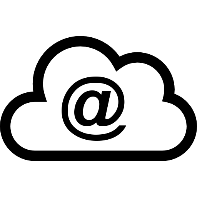 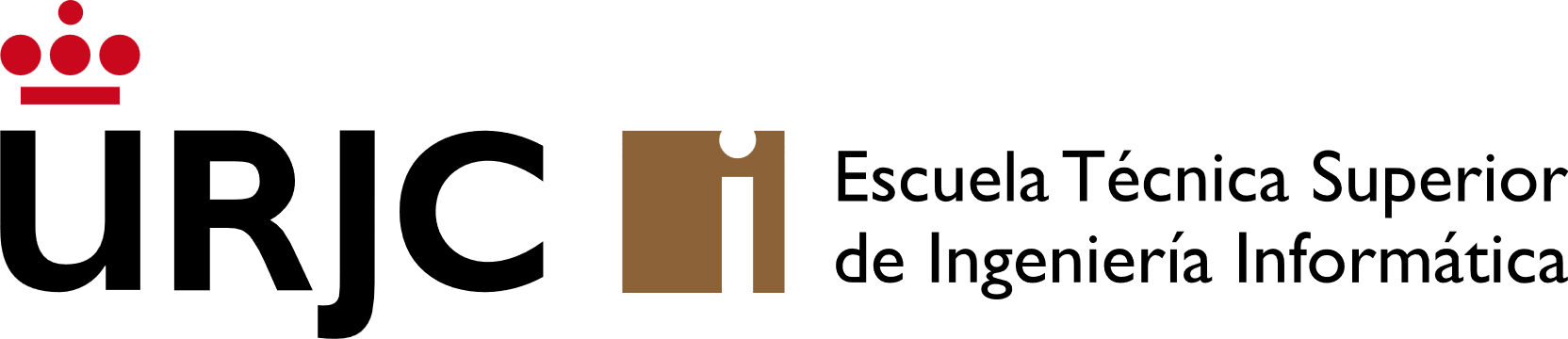 Grado en Ingeniería InformáticaSistemas DistribuidosParte IFuncionalidad completa de la web en formulariosCompleta| Faltan cosas menores (-2) | Faltan cosas importantes (-5)Funcionalidad completa de la web en API RESTCompleta| Faltan cosas menores (-2) | Faltan cosas importantes (-5)Uso de GitHubCompleto | Poco uso (-1) | Solo una subida (-2) | Sin uso(-3)Colección de Postman cargada con todas las operaciones de la API RESTCompleto | Faltan algunas operaciones (-1) | No (-2)Contiene estilos (CSS)Completo | Elementos sin estilos (-0.5) | No (-2)Contiene interactividad con el usuario (JavaScript)Mucha | Media (-0.5) | No (-2)Cumplimiento de las recomendaciones API REST: URL, status code, methodsSe cumple| Algunos fallos menores (-0.5) | Errores importantes (-2)La aplicación tiene errores No| Errores menores (-2) | Errores importantes (-3)El código y los comentarios están en inglésSi | No (-1)El código tiene un formato y estilo adecuado.Si| Algunas reglas no cumplen (-0.5) | No (-2)Hay página de errorSi | No (-0.5)Otras consideraciones (0-10)